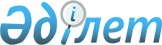 О внесении изменения в решение Жангалинского районного маслихата от 25 декабря 2020 года № 58-9 "О бюджете Пятимарского сельского округа Жангалинского района на 2021-2023 годы"Решение Жангалинского районного маслихата Западно-Казахстанской области от 31 декабря 2020 года № 58-10. Зарегистрировано Департаментом юстиции Западно-Казахстанской области 31 декабря 2020 года № 6757
      В соответствии с Бюджетным кодексом Республики Казахстан от 4 декабря 2008 года, Законом Республики Казахстан от 23 января 2001 года "О местном государственном управлении и самоуправлении в Республике Казахстан", Жангалинский районный маслихат РЕШИЛ:
      1. Внести в решение Жангалинского районного маслихата от 25 декабря 2020 года № 58-9 "О бюджете Пятимарского сельского округа Жангалинского района на 2021-2023 годы" (зарегистрированное в Реестре государственной регистрации нормативных правовых актов № 6644, опубликованное 31 декабря 2020 года в Эталонном контрольном банке нормативных правовых актов Республики Казахстан) следующее изменение:
      приложение 1 к указанному решению изложить в новой редакции согласно приложению к настоящему решению.
      2. Руководителю аппарата Жангалинского районного маслихата (С.Успанова) обеспечить государственную регистрацию данного решения в органах юстиции.
      3. Настоящее решение вводится в действие с 1 января 2021 года. Бюджет Пятимарского сельского округа на 2021 год
					© 2012. РГП на ПХВ «Институт законодательства и правовой информации Республики Казахстан» Министерства юстиции Республики Казахстан
				
      Председатель сессии

К. Ешимов

      Секретарь маслихата

З. Сисенғали
Приложение
к решению районного маслихата
от 31 декабря 2020 года № 58-10Приложение 1
к решению районного маслихата
от 25 декабря 2020 года № 58-9
Категория
Категория
Категория
Категория
Категория
Сумма, тысяч тенге
Класс
Класс
Класс
Класс
Сумма, тысяч тенге
Подкласс
Подкласс
Подкласс
Сумма, тысяч тенге
Наименование
Наименование
Сумма, тысяч тенге
1
2
3
4
4
5
1) Доходы
1) Доходы
23 333
1
Налоговые поступления
Налоговые поступления
1 200
04
Hалоги на собственность
Hалоги на собственность
1 200
1
Hалоги на имущество
Hалоги на имущество
120
3
Земельный налог
Земельный налог
40
4
Hалог на транспортные средства
Hалог на транспортные средства
1 040
2
Неналоговые поступления
Неналоговые поступления
0
01
Доходы от государственной собственности
Доходы от государственной собственности
0
5
Доходы от аренды имущества, находящегося в государственной собственности
Доходы от аренды имущества, находящегося в государственной собственности
0
3
Поступления от продажи основного капитала
Поступления от продажи основного капитала
0
4
Поступления трансфертов 
Поступления трансфертов 
22 133
02
Трансферты из вышестоящих органов государственного управления
Трансферты из вышестоящих органов государственного управления
22 133
3
Трансферты из районного (города областного значения) бюджета
Трансферты из районного (города областного значения) бюджета
22 133
Функциональная группа
Функциональная группа
Функциональная группа
Функциональная группа
Функциональная группа
Сумма, тысяч тенге
Функциональная подгруппа
Функциональная подгруппа
Функциональная подгруппа
Функциональная подгруппа
Сумма, тысяч тенге
Администратор бюджетных программ
Администратор бюджетных программ
Администратор бюджетных программ
Сумма, тысяч тенге
Программа
Программа
Сумма, тысяч тенге
Наименование
Сумма, тысяч тенге
1
2
3
4
5
6
2) Затраты
23 333
01
Государственные услуги общего характера
18 133
1
Представительные, исполнительные и другие органы, выполняющие общие функции государственного управления
18 133
124
Аппарат акима города районного значения, села, поселка, сельского округа
18 133
001
Услуги по обеспечению деятельности акима города районного значения, села, поселка, сельского округа
18 133
07
Жилищно-коммунальное хозяйство
4 700
2
Коммунальное хозяйство
2 500
124
Аппарат акима города районного значения, села, поселка, сельского округа
2 500
014
Организация водоснабжения населенных пунктов
2 500
3
Благоустройство населенных пунктов
2 200
124
Аппарат акима города районного значения, села, поселка, сельского округа
2 200
008
Освещение улиц в населенных пунктах
1 700
011
Благоустройство и озеленение населенных пунктов
500
12
Транспорт и коммуникации
500
1
Автомобильный транспорт
500
124
Аппарат акима города районного значения, села, поселка, сельского округа
500
013
Обеспечение функционирования автомобильных дорог в городах районного значения, селах, поселках, сельских округах
500
3) Чистое бюджетное кредитование
0
Бюджетные кредиты
0
Категория
Категория
Категория
Категория
Категория
Сумма, тысяч тенге
Класс
Класс
Класс
Класс
Сумма, тысяч тенге
Подкласс
Подкласс
Подкласс
Сумма, тысяч тенге
Наименование
Наименование
Сумма, тысяч тенге
1
2
3
4
4
5
5
Погашение бюджетных кредитов
Погашение бюджетных кредитов
0
01
Погашение бюджетных кредитов
Погашение бюджетных кредитов
0
1
Погашение бюджетных кредитов, выданных из государственного бюджета
Погашение бюджетных кредитов, выданных из государственного бюджета
0
4) Сальдо по операциям с финансовыми активами
4) Сальдо по операциям с финансовыми активами
0
Категория
Категория
Категория
Категория
Категория
Сумма, тысяч тенге
Класс
Класс
Класс
Класс
Сумма, тысяч тенге
Подкласс
Подкласс
Подкласс
Сумма, тысяч тенге
Наименование
Наименование
Сумма, тысяч тенге
1
2
3
4
4
5
6
Поступления от продажи финансовых активов государства
Поступления от продажи финансовых активов государства
0
01
Поступления от продажи финансовых активов государства
Поступления от продажи финансовых активов государства
0
1
Поступления от продажи финансовых активов внутри страны
Поступления от продажи финансовых активов внутри страны
0
5) Дефицит (профицит) бюджета
5) Дефицит (профицит) бюджета
0 
6) Финансирование дефицита (использование профицита) бюджета
6) Финансирование дефицита (использование профицита) бюджета
0
7
Поступление займов
Поступление займов
0
01
Внутренние государственные займы
Внутренние государственные займы
0
2
Договоры займа
Договоры займа
0
Функциональная группа
Функциональная группа
Функциональная группа
Функциональная группа
Функциональная группа
Сумма, тысяч тенге
Функциональная подгруппа
Функциональная подгруппа
Функциональная подгруппа
Функциональная подгруппа
Сумма, тысяч тенге
Администратор бюджетных программ
Администратор бюджетных программ
Администратор бюджетных программ
Сумма, тысяч тенге
Программа
Программа
Сумма, тысяч тенге
Наименование
Сумма, тысяч тенге
1
2
3
4
5
6
16
Погашение займов
0
Категория
Категория
Категория
Категория
Категория
Сумма, тысяч тенге
Класс
Класс
Класс
Класс
Сумма, тысяч тенге
Подкласс
Подкласс
Подкласс
Сумма, тысяч тенге
Наименование
Наименование
Сумма, тысяч тенге
1
2
3
4
4
5
8
Используемые остатки бюджетных средств
Используемые остатки бюджетных средств
0
01
Остатки бюджетных средств
Остатки бюджетных средств
0
1
Свободные остатки бюджетных средств
Свободные остатки бюджетных средств
0